Dear Ambassador,Thank you for being  by joining Susan G. Komen South Carolina in the fight to end breast cancer! Your participation ensures that your community gets accurate, lifesaving information. This helps us achieve our bold goal to reduce the current number of breast cancer deaths by 50% in the US by 2026. Thanks to advances in breast cancer research, much has changed over the years and materials are updated regularly.  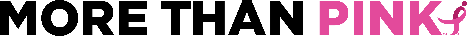 This year’s Worship in Pink tool is a fan with breast health awareness messages. Additional topics and materials, such as bulletin inserts, may be downloaded free of charge from our website: www.komensouthcarolina.org. Just follow the link to the Worship in Pink toolkit.  Your Ambassador packet includes the following, all of which may also be downloaded from our website:The Promise from the Pulpit and Worship in Pink Ideas- These are resources and guides for your Worship in Pink event planning.Keeping the Promise Cover Sheet- To enter the random drawing for a $50 Walmart gift card, the organization must return the fully completed Keeping the Promise packet (cover sheet and forms) and the evaluation survey (below) by June 15th. Mail both to: Komen South Carolina, 127 King St., Suite 205, Mt. Pleasant, SC 29401.Keeping the Promise forms- Individuals making the promise will be entered in a drawing for a $50 Walmart gift card. You may make as many copies of the form as you need.Evaluation Survey- Please complete the evaluation sheet and return it with Keeping the Promise packet by June 15th. This will help us evaluate and strengthen the Worship in Pink program. Donation card- Komen South Carolina is pleased to provide the materials for Worship in Pink at no charge. Donations help cover the cost of the materials and support our mission and grants programs. Checks may be made payable to Komen SC and mailed to: 127 King St., Suite 205, Charleston, SC 29401.The key to survival is early detection!  Should members of your community need a mammogram but can’t afford one, give us a call. We support programs that provide free screening for women and men in need.Share your Worship in Pink stories with us!  We’d love to see photos of your event. You may email the pictures to mission@komensc.org.  We’ll feature pictures on our website, FaceBook and other social media! By submitting the photos, you are granting us the rights to use them in our Worship in Pink platforms (print, online, etc.).Your church can make an impact! Our Races for the Cure in Charleston and Greenville have a new team type: faith based. Check your email and our website for more information. Wishing you all blessings and empowering events,Lucy SpearsDirector, Mission Programs Worship in Pink 2018 EvaluationChurch:							County of Church:Contact Name:                                                                           Contact ph:Contact Email:Approximately how many women received the WIP materials?Approximately how many men received the WIP materials?What race was the primary audience?    African American     Hispanic    Caucasian    OtherDid the church advertise the event?       Yes          No                         If yes, how?Did the church participate in Keeping the Promise?        Yes                    NoIf yes, how many women made the promise?What was the church’s primary event in conjunction with Worship in Pink (attach a separate sheet if necessary)?How will your church encourage year-round breast health education and action?How successful would you rate the Worship in Pink program?Very successful                   moderately successful                          unsuccessfulWhat can we do to improve the success of the program?Does the church plan to participate next year?     Yes                      No